Зиманина Татьяна НиколаевнаГБПОУ КК «Краснодарский колледж электронного приборостроения»ПреподавательОПЫТ применения информационно-коммуникационных технологий и цифровых образовательных ресурсов в обучении студентов СПОДисциплины специальности 230401: «Методы и средства проектирования информационных систем»«Интегрированные системы в отрасли»«Управление проектом»С учетом современных тенденций в образовании активно внедряю ИКТ в учебный процесс, систематически использую средства мультимедиа для иллюстрации лекционного и практического материала.  Создан банк презентаций по всем темам дисциплин «Методы и средства проектирования информационных систем»,  «Интегрированные системы в отрасли», «Управление проектом». Широкое применение, особенно для студентов-заочников, получили   электронные учебники по дисциплинам.Для систематической проверки текущих знаний, комплексных экзаменов и итоговой аттестации под моим руководством студентами было разработано несколько вариантов  автоматизированных систем контроля и анализа знаний.  По каждой теме имеются электронные варианты КОС.Для доступа студентов к методическим  и обучающим материалам использую корпоративные ресурсы интранет-сети колледжа (N:\ЗАДАНИЕ\ЗИМАНИНА).  Здесь студент может найти конспекты лекций, методические указания по выполнению практических, самостоятельных и лабораторных работ по всем читаемым мной дисциплинам, а также вопросы для подготовки к комплексным экзаменам. При подготовке к экзамену можно пройти пробное компьютерное тестирование по всем темам дисциплин. Для организации дистанционного обучения   использую свободно распространяемую систему построения образовательного контента Moodle (Modular Object-Oriented Dynamic Learning Environment), с помощь которой мною разработаны электронные ресурсы для самообучения, куда вошли электронные учебники, методические пособия для практических и лабораторных работ, пособие для курсового проектирования и контролирующие программы с набором тестов.Адрес портала преподавателей дистанционного обучения  ГБПОУ КК «ККЭП» - http://spokkep.ru/.В своей профессиональной деятельности систематически использую образовательные сайты и порталы, рекомендую электронные ресурсы студентам для подготовки к занятиям и во внеаудиторной работе. Перечень интернет-ресурсов, используемых мною: www.school-collection.edu.ru/ Единая коллекция цифровых образовательных ресурсовwww.catalog.iot.ru/ каталог образовательных ресурсовwww.vestnikobr.ru - Вестник образованияwww.edu.nsu.ru - Новости образования www.researcher.ru - Интернет-портал исследовательской деятельности учащихся.http://mon.gov.ru - Министерство образования и науки РФ www.openworld.ru - "Открытый мир"www.oim.ru - Образование: исследовано в мире. Международный Интернет-http://center.fio.ru - Московский центр Интернет-образованияwww.idppo.uu.ru - Сайт "Новый взгляд на образование"www.dictionary.fio.ru - Педагогический энциклопедический словарь www.intemet-school.ru - Интернет-школа "Просвещение"www.fio.ru - Федерация Интернет - Образования www.allbest.ru/union - Союз образовательных сайтовwww.catalog.alledu.ru/edu - Все образование Интернета http://edu.master.in.ua - Образованиеhttp://edu.ac.ru/indexl024.htm - Образовательный сайт для родителейhttp://phis.org.ru/education/index.shtml - Образовательный сектор www.km.ru - портал "Кирилл и Мефодий" www.edu-all.ru - Всеобучhttp://pedsovet.org - Всероссийский Интернет-педсовет www.rustest.ru - Центр тестирования http://center.fio.ru/som - Сетевые объединения методистов www.eidos.ru - Центр дистанционного образования "Эйдос"http://magistr42.ru/ - независимая ассоциация педагогов гуманитарного, естественного и математического цикла "МАГИСТР"http://pedakademy.ru -  интернет-портал «Академия Педагогики»http://www.profobrazovanie.org  - интернет – сообщество «Профобразования»Перечень интернет-ресурсов, рекомендуемых студентам:Глинских А. Основные особенности внедрения КИС //по материалам сайта http://www.interface.ru/Материалы сайта http // www. bigspb. ruМатериалы сайта http // www. parus. ruМатериалы сайта http // www. galactica. RuJ. Loaiza. Optimal Storage Configuration Made Easy, http://otn.oracle.com/deploy/performance/index.htmOracle White Paper: Oracle Performance Improvement Method, http://otn.oracle.com/deploy/performance/index.htmOracle Technology Network, http://otn.oracle.com http://sapcrm.ru иhttp://masterdata.ruhttp://www.teachvideo.ru/catalog/24 - обучение по бухгалтерии и финансам http://www.youtube.com/watch? – Видео урок "1C:Предприятие 8.2 Основы работы" www.youtube.com  - SQL Server 2008 OLAP Cube       www.youtube.com  –  оператор  SELECT  Microsoft SQL Server 2012Таким образом, в учебном процессе используются следующие  разработанные  с привлечением обучающихся  электронные ресурсы:банк презентаций по лекционному материалу для использования мультимедиа;электронный обучающий ресурс для дистанционного обучения (http://spokkep.ru/);компьютерный тестирующий комплекс по всем дисциплинам (N:\ЗАДАНИЕ\ЗИМАНИНА);электронные учебники.Систематически использую следующие электронные ресурсы:средства мультимедиа при проведении аудиторных и внеаудиторных занятий;интернет-уроки во  внеклассной работе;интранет-ресурс  колледжа для доступа студентов к учебно-методической документации (N:\ЗАДАНИЕ\ЗИМАНИНА);интернет-ресурсы для преподавателя и студентов при подготовке к занятиям.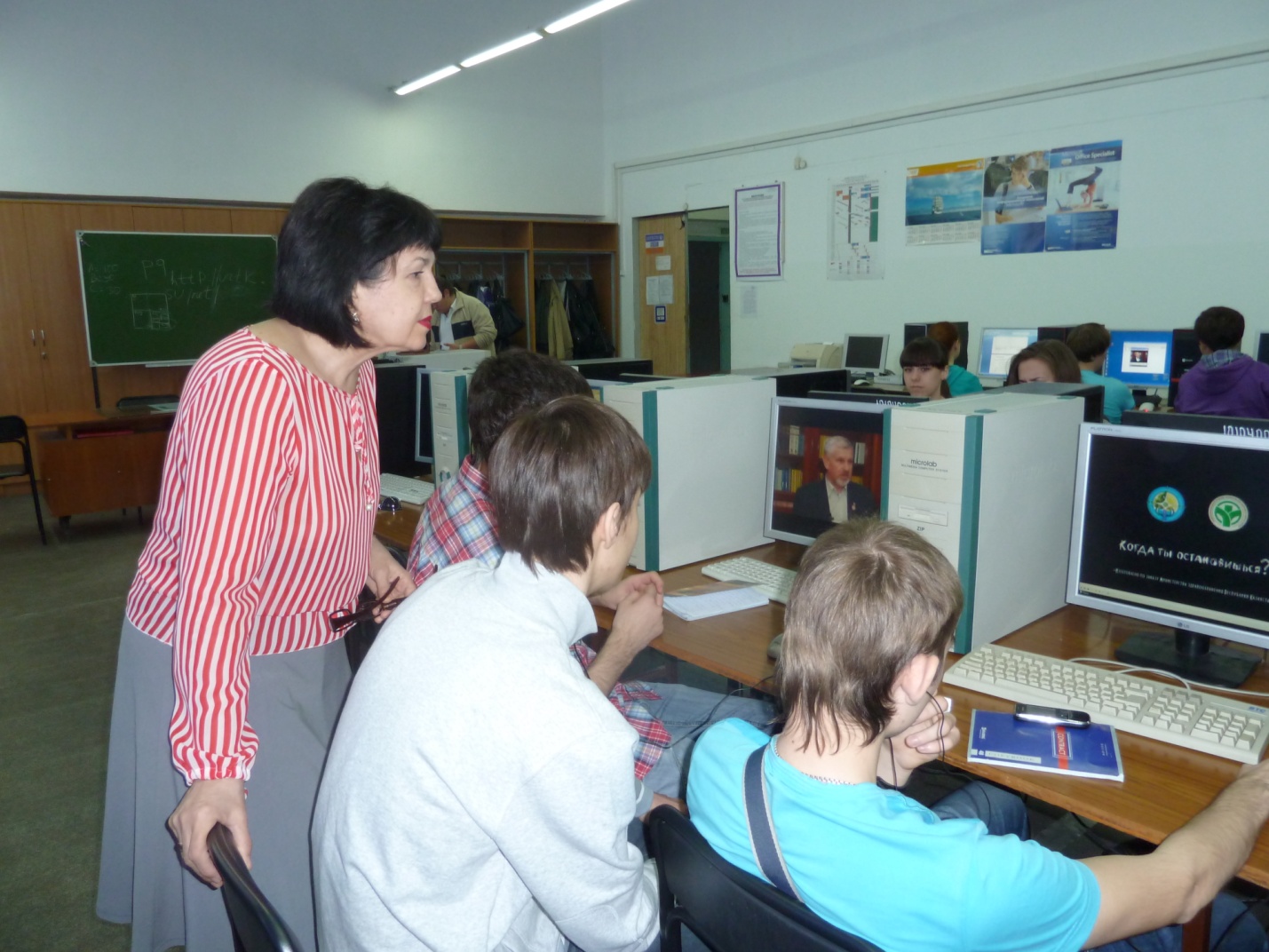 Систематическое использование перечисленных образовательных ресурсов позволяет повысить заинтересованность студентов в изучении дисциплин,  готовит их к будущей профессиональной деятельности и воспитывает в рамках общечеловеческой культуры. Во внеклассной работе широко использую Интернет-ресурсы для демонстрации студентам видеоматериала о вреде курения, наркомании и других вредных привычках.